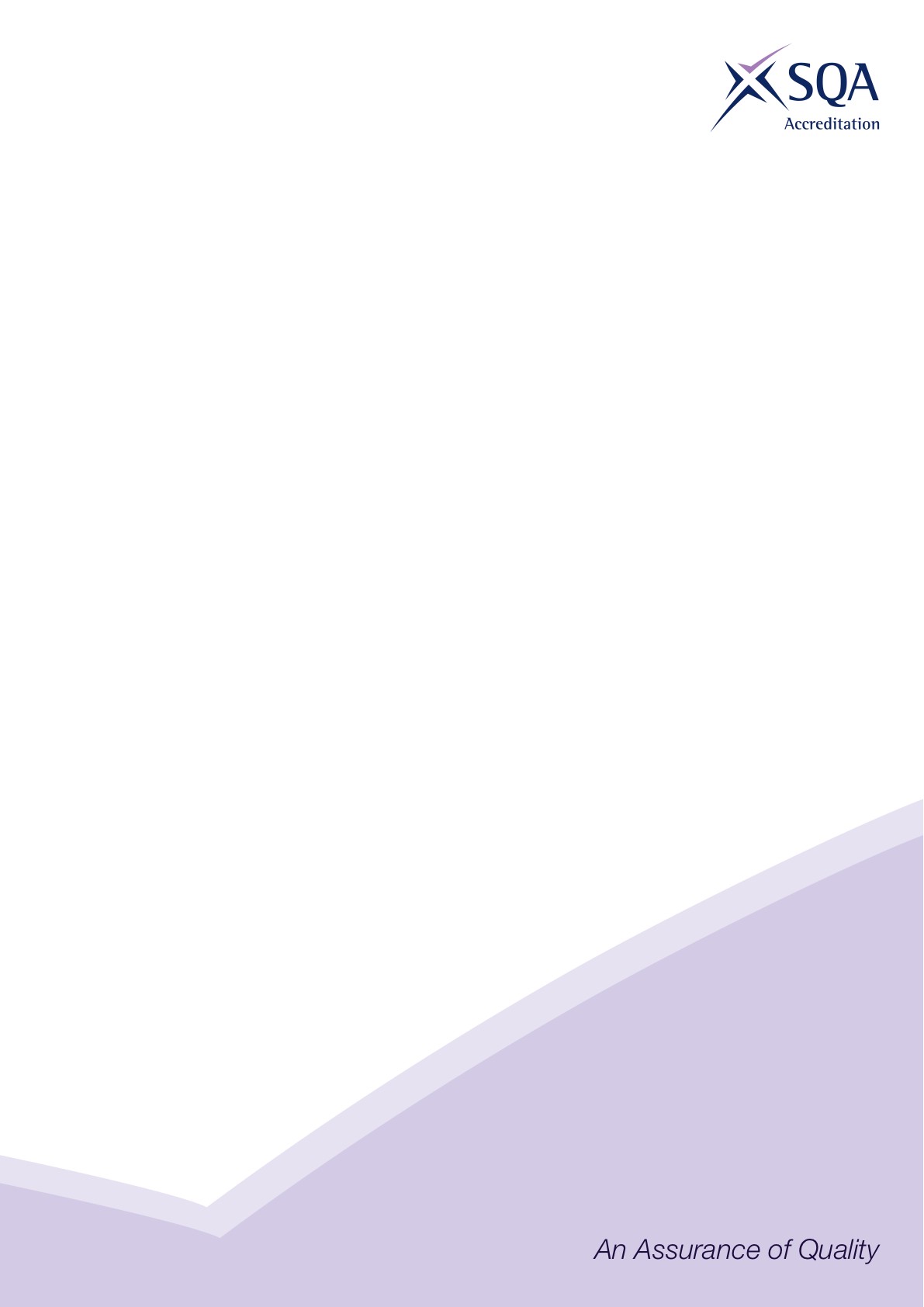 Core Skills SignpostingIntroductionCore Skills signposting indicates if there are opportunities within units to develop Core Skills in the workplace to a specified SCQF level. The signposting document should also acknowledge where there are no opportunities to develop Core Skills. This signposting can be used by providers and assessors to plan the development and assessment of Core Skills.The five Core Skills are:  Communication  Information and Communication Technology  Numeracy  Problem Solving  Working with Others Core Skills SignpostingAll numbers refer to SCQF level – any blanks indicate no opportunity.SectorConstruction Contracting Operations ManagementQualification Title(s)SVQ in Construction Contracting Operations Management at SCQF Level 10 Developed byCITB Approved by ACG14 December 2022Version 1Core Skills Signposting – SVQ in Construction Contracting Operations Management at SCQF Level 10Core Skills Signposting – SVQ in Construction Contracting Operations Management at SCQF Level 10Core Skills Signposting – SVQ in Construction Contracting Operations Management at SCQF Level 10Core Skills Signposting – SVQ in Construction Contracting Operations Management at SCQF Level 10Core Skills Signposting – SVQ in Construction Contracting Operations Management at SCQF Level 10Core Skills Signposting – SVQ in Construction Contracting Operations Management at SCQF Level 10Core Skills Signposting – SVQ in Construction Contracting Operations Management at SCQF Level 10NOS No.Unit/NOS TitlesCommunicationNumeracyICTProblem SolvingWorking with OthersCOSCCOMO01v3Maintain construction health, safety and welfare systemsLevel 6Level 5Level 5Level 6Level 5COSCCOMO02v1Manage the performance of teams and individualsLevel 6Level 4Level 5Level 6Level 6COSCCOMO03v3Lead meetings and take decisionsLevel 6Level 5Level 6Level 6Level 6COSCCOMO04v3Develop and maintain working relationshipsLevel 6Level 6Level 6Level 6COSCCOMO05v3Plan surveys Level 6Level 6Level 6Level 6Level 6COSCCOMO06v3Establish the condition of property Level 6Level 6Level 6Level 6Level 6COSCCOMO07v3Identify, assess and evaluate project requirements Level 6Level 6Level 6Level 6Level 6COSCCOMO08v3Coordinate project designsLevel 6Level 5Level 6Level 6Level 6COSCCOMO09v3Specify production document requirements and ensure the control and maintenance of project informationLevel 6Level 6Level 6Level 6Level 6COSCCOMO10v3Develop a programme of works and a procurement programmeLevel 6Level 6Level 6Level 6Level 6COSCCOMO11v3Implement strategic and integrated supply chain management and sourcing partnershipsLevel 6Level 6Level 6Level 6Level 6COSCCOMO12v3Obtain tenders and appoint contractorsLevel 6Level 6Level 6Level 6Level 6COSCCOMO13v3Evaluate enquiries and submit tendersLevel 6Level 6Level 6Level 6Level 6COSCCOMO14v3Evaluate work methods and develop a programme of worksLevel 6Level 6Level 6Level 6Level 6COSCCOMO15v3Develop a procurement plan and optimise supplier and service provider performanceLevel 6Level 6Level 6Level 6Level 6COSCCOMO16v3Control contract workLevel 6Level 6Level 6Level 6Level 6COSCCOMO17v3Optimise contract progress and control costsLevel 6Level 6Level 6Level 6Level 6COSCCOMO18v3Prepare and agree interim valuations, entitlements and final accountsLevel 6Level 6Level 6Level 6Level 6COSVR740v2Manage your personal developmentLevel 6Level 5Level 5Level 5Level 5